Анкета для оценки уровня тревожности родителей учащихся сдающих экзамены ЕГЭ.Данная анкета дает возможность определить уровень тревожности родителей перед сдачей их детей экзаменов по ГИА и ЕГЭ. Наличие у родителей стремления к тому, чтобы их дети смогли выполнить все предъявляемые школой требования, показать себя с лучшей стороны побуждает их проявлять активность. При низком уровне активности родителей наблюдается снижение успеваемости и успешности у учащихся. Анкетирование рекомендуется проводить школьному психологу.Вопросы зачитываются экспериментатором вслух, предлагаются варианты ответов, а родители должны записать те ответы, которые им подходят.Инструкция:«Сейчас я буду зачитывать вопросы, которые описывают ваше отношение к экзамену. Послушайте их внимательно. К каждому вопросу предлагается 3 варианта ответа. Выберите тот вариант, который вам подходит, и запишите номер этого варианта рядом с номером соответствующего вопроса».АНКЕТА	Отношение родителей к ЕГЭ1. Что такое, на Ваш взгляд ЕГЭ?а) оценка знаний и умений ученика б) возможность поступить в ВУЗ в) никому ненужная нервотрепка2. Какие экзамены Вы сдавали, по окончании школы? а) выпускные экзамены после 10(11) класса б) выпускные экзамены после 8(9) класса в) выпускные экзамены в вечерней школеКакое образование Вы имеете? а) высшее б) среднее в) не имею Как вы относитесь к тому, что Вашему ребенку предстоит сдавать ЕГЭ, что Вы при этом чувствуете? а) это необходимо. б) не знаю, затрудняюсь ответить. в) я хотел бы, что бы экзаменов не было. Что, на ваш взгляд, наилучшим образом поможет ребенку сдать ЕГЭ? а) дополнительные занятия и моральный настрой б) самоподготовка и поддержка семьи в) затрудняюсь ответить6. Как часто Вы обсуждаете тему сдачи ЕГЭ дома? а) обсуждаем часто б) обсуждаем редко в) вообще не говоримОбсуждаете ли Вы дальнейшее развитие событий в случае отрицательного результата? а) да б) только однажды в) нет С каким настроением ваш ребенок ходит в школу? а) с хорошим настроением б) затрудняюсь ответить в) не знаю9. Насколько Вы верите в своего ребенка?а) я уверен, что он сдаст все экзамены хорошо б) есть сомнения, в зависимости от предмета в) затрудняюсь ответить10. Чем ближе время сдачи экзамена, вы:а) остаетесь совершенно спокойным и хладнокровным б) нечто среднее в) становитесь очень напряженным и теряете покойКлючКоличество баллов, которые можно получить за каждый из трех ответов на вопросы анкеты.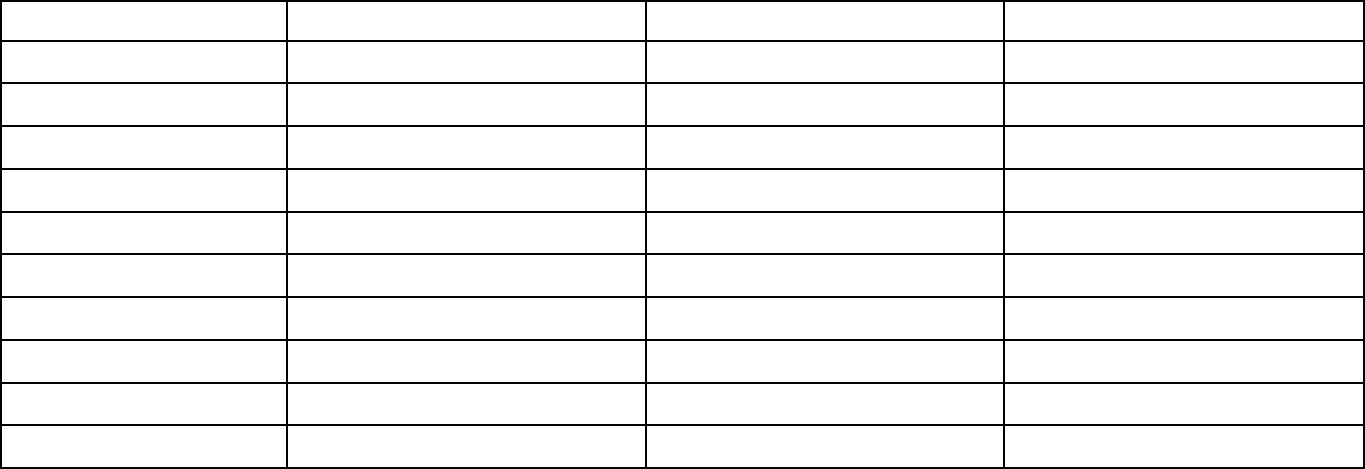 Обработка результатов.Проводится как количественная, так и качественная обработка результатов.Количественный анализ.Для анкеты было отобрано десять вопросов, наилучшим образом отражающих отношение родителей к сдаче экзаменов, к учебному процессу, их эмоциональные реакции на данную ситуацию.Для дифференциации родителей по уровню тревожности была разработана система балльных оценок:ответ родителей, свидетельствующий об их положительном отношении к данной учебной ситуации, в частности к предстоящим экзаменам, оценивается в три балла; нейтральный ответ («не знаю», «бывает по-разному» и т.п.) оценивается в один балл; ответ, позволяющий судить об отрицательном отношении родителей к той или иной школьной ситуации оценивается в ноль баллов. Оценки в два балла отсутствовали, так как математический анализ показал, что при оценках в ноль, один, три балла возможно более надежное разделение родителей на группы с высокой, средней и низкой тревожностью.Различия между выделенными группами родителей были оценены по критерию Стьюдента, и было установлено пять основных уровней тревожности.Первый уровень. 25 - 30 баллов - максимально высокий уровень самообладания и тревогоустойчивости.Такие родители отличаются наличием высоких требований к себе, стремлением максимальной помощи детям для успешного выполнения всех предъявляемых школой требований. Они очень четко следуют всем правилам и инструкциям, добросовестны и ответственны, а их высокий уровень мотивации, к успешной учебной активности их детей в сдаче экзамена, умение владеть собой и правильно настроить своего ребенка - в совокупности, как правило, дают высокий результат у учащихся.Второй уровень. 20 - 24 балла – хороший уровень самообладания и тревогоустойчивости.Подобный показатель имеют родители, успешно справляющиеся с собой, в тревожной ситуации, и умении помочь детям справиться с их учебной деятельностью. При этом проявляют меньшую зависимость от жестких требований и норм. Подобный уровень самообладания и тревогоустойчивости является хорошей нормой.Третий уровень. 15 - 19 баллов – средний уровень самообладания и тревогоустойчивости.Такие родители достаточно хорошо чувствуют себя в данной ситуации, однако чаще их самообладание слабеет, проявляется тревожность и страх неудачи. Положительные мотивы у таких родителей сформированы в меньшей степени и учебный процесс их мало интересует. Родители не оказывают помощи своим детям, так как не знают и не умеют этого делать, или не придают должного значения. В случае положительной сдачи ЕГЭ – это шанс попасть в ВУЗ, а не оценка знаний и умений ребенка.Четвертый уровень. 10 - 14 баллов – низкий уровень самообладанияи повышенной тревожности.Подобные родители из-за своих страхов и тревог, как правило, оказывают медвежью услугу своим детям и испытывают затруднения в помощи в их учебной деятельности. Почти постоянно находятся в состоянии неустойчивого самообладания, и тревожности. Чаще предполагают отрицательный, а не положительный результат. Как правило, не верят в силы собственного ребенка, надеются на удачу, а не на знания. Детям в подготовке к экзамену не помогают, а мешают. В случае неудачи ищут виновников на стороне, конфликтны.Пятый уровень. Ниже 10 баллов – высокий уровень тревожности.Такие родители испытывают серьезные трудности: они не справляются со своими страхами и тревогами, испытывая серьезные проблемы в общении с ребенком.Экзамен воспринимается негативно. Они слишком сильно переживают, свои переживания скрывать не умеют, как правило, страх неудачи ребенка становится навязчивой мыслью в голове, родители забывают о том, что их ребенок нуждается в помощи и поддержке. Это чаще всего приводит к отрицательному результату. Дети таких родителей приходят на экзамен психологически не готовыми настолько, что уже перед экзаменом бывают истерики, слезы и немотивированные случаи агрессии.Качественный анализ.Анализируется выбор родителей по каждому из 10 вопросов анкеты.Первые четыре вопроса показывают эмоциональное отношение родителей к экзамену в школе. Выбор третьего варианта ответа на них может свидетельствовать о высокой тревожности, выбор второго варианта - о психологической защите.О неумении родителей оказать правильную моральную помощь и поддержку своему ребенку свидетельствует выбор третьего варианта ответа на 5, 6 и 7 вопросы.Для выделения родителей группы риска по эмоциональному самоощущению анализируются ответы на вопросы 8, 9 и 10. При различных комбинациях второго и третьего варианта ответов на эти вопросы можно предположить, что сам родитель не осознает своей беспомощности и неумении владеть собой, стремится к общению с ребенком, однако по какой-то причине ему не удается установить контакт. Обратная комбинация ответов на эти вопросы может свидетельствовать о том, что родитель, хотя и имеет обширные контакты, не удовлетворен самим собой.Негативные ответы (третьи варианты) на вопросы 1 и 4 в совокупности с промежуточным или негативным ответом на вопрос 7 при прочих положительных ответах (первые варианты) и при достаточно высоком общем уровне стрессоустойчивости родителей могут свидетельствовать о скрытом неблагополучии в отношении к ЕГЭ.Высокая стрессоустойчивость и самообладание, умение поддержать и помочь подготовиться к сдаче экзаменов своему ребенку, зависит не только от уровня интеллектуального развития и наличия высшего или среднетехнического образования самих родителей. Хотя часто, чем выше интеллектуальное развитие родителей, тем выше уровень мотивации и у их детей, возможны случаи обратной зависимости: чем выше уровень умственного развития, тем ниже школьная мотивация вследствие возникающих конфликтных отношений с отдельным педагогом или педагогическим коллективом в целом при полном отсутствии познавательного интереса у ребенка.Номера ответов учащихся заносятся в протокол. Автоматически подсчитывается сумма и уровень стрессоустойчивости и тревожности родителей. По каждому вопросу подсчитывается количество вариантов ответов, а также количество родителей в классе (в цифрах и процентах), показавших тот или иной уровень тревожности и стрессоустойчивости личности родителя.Автор и составитель: педагог-психолог № вопросаОценка за 1-й ответОценка за 2-й ответОценка за 3-й ответ13102310331043105310631073108310931010310